Пунктом 10 части 1 статьи 30 Федерального закона № 400-ФЗ право
на досрочное назначение страховой пенсии по старости установлено мужчинам по достижении возраста 55 лет и женщинам по достижении возраста 50 лет, если они проработали в качестве водителей автобусов, троллейбусов, трамваев на регулярных городских пассажирских маршрутах соответственно не менее 20 и 15 лет и имеют страховой стаж соответственно не менее 25 и 20 лет. При этом в соответствии с частью 6 указанной статьи периоды соответствующей работы, имевшие место после 1 января 2013 года, засчитываются в стаж, дающий право на досрочное назначение страховой пенсии по старости, при условии начисления и уплаты страхователем страховых взносов по соответствующим тарифам, установленным статьей 428 Налогового кодекса Российской Федерации, а после проведения специальной оценки условий труда – наличия на соответствующих рабочих местах вредного или опасного класса условий труда.
Согласно нормам как ранее действовавшего, так и действующего законодательства, регулирующего указанную сферу деятельности, к городским автобусным перевозкам относятся регулярные маршруты, проходящие в пределах черты города (другого населенного пункта), выполняемые автотранспортными средствами с двигателем, предназначенным для перевозок пассажиров с числом мест для сидения (помимо водителя) более 8. К регулярным пассажирским перевозкам относятся перевозки, осуществляемые с определенной периодичностью по установленным маршрутам с посадкой и высадкой пассажиров только в установленных остановочных пунктах на предусмотренных маршрутом остановках. В этом случае автобус должен отправляться в рейс по расписанию, своевременно проследовать все промежуточные контрольные пункты и прибыть на конечный пункт по расписанию с учетом допустимых отклонений
В соответствии с пунктом 4 Правил исчисления периодов работы, утвержденных постановлением Правительства Российской Федерации от
11 июля 2002 г. № 516, в стаж работы, дающей право на досрочное пенсионное обеспечение, засчитываются периоды работы, выполняемой постоянно в течение полного рабочего дня.
Под полным рабочим днем согласно пункту 5 разъяснения Минтруда России от 22 мая 1996 г. № 5 понимается выполнение работы, дающей право на досрочную пенсию, не менее 80 процентов рабочего времени. При этом в указанное время включается время выполнения подготовительных и вспомогательных работ, а у работников, выполняющих работу при помощи машин и механизмов, также время выполнения ремонтных работ текущего характера и работ по технической эксплуатации оборудования. В указанное время может включаться время выполнения работ, производимых вне рабочего места с целью обеспечения основных трудовых функций.
Характер конкретной работы, выполняемой водителями, может подтверждаться приказом о назначении на работу водителем регулярных городских пассажирских маршрутов; лицевыми счетами, ведомостями на заработную плату, коллективными договорами, путевыми листами и другими документами, подтверждающими исполненное движение на маршруте.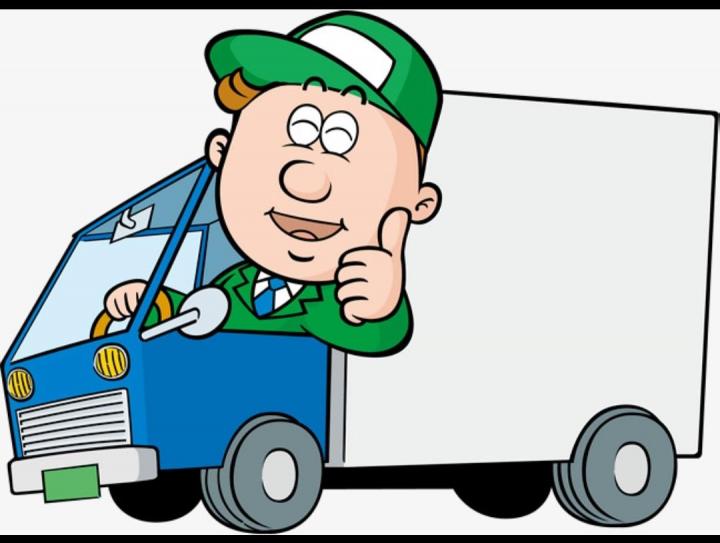 